ул.Школьная,2,  пос.Манычский, Республика Калмыкия, 359013тел/факс/84745/97253 manicheskoe.smo@mail.ruПостановление29 ноября 2021 г.                                          № 37                                               п.МанычскийОб утверждении Порядка и сроков внесения изменений в перечень главных администраторов доходов бюджета Манычского сельского муниципального образования Республики Калмыкия В соответствии со статьей 160.1 Бюджетного Кодекса Российской Федерации и постановлением Правительства Российской Федерации от 16.09.2021 № 1569 «Об утверждении общих требований к закреплению за органами государственной власти (государственными органами) субъекта Российской Федерации, органами управления территориальными фондами обязательного медицинского страхования, органами местного самоуправления, органами местной администрации полномочий главного администратора доходов бюджета и к утверждению перечня главных  администраторов доходов бюджета субъекта Российской Федерации, бюджета территориального фонда обязательного медицинского страхования, местного бюджета», Администрация Манычского сельского муниципального образования Республики Калмыкия постановляет:1. Утвердить прилагаемый Порядок и сроки внесения изменений в перечень главных администраторов доходов бюджета Манычского сельского муниципального образования Республики Калмыкия.2. Разместить настоящее постановление на официальном сайте Манычского сельского  муниципального образования Республики Калмыкия в сети Интернет.3. Настоящее постановление вступает в силу со дня его официального опубликования и распространяет свое действие на правоотношения, возникшие при составлении и исполнении бюджета Манычского сельского муниципального образования Республики Калмыкия на 2022 год.4. Контроль за исполнением настоящего постановления оставляю за собойГлава Манычского сельскогомуниципального образованияРеспублики Калмыкия  (ахлачи)                                              О.И.Кузьменко                                                                                                   Утвержден                                                                                                    постановлением Администрации                                                                                                    Манычского СМО РК                                                                                                   № 37 от 29.11.2021Порядок и срокивнесения изменений в перечень главных администраторов доходов бюджета Манычского сельского муниципального образования Республики Калмыкия 1. Настоящий Порядок разработан в соответствии с пунктом 10 общих требований к закреплению за органами государственной власти (государственными органами) субъекта Российской Федерации, органами управления территориальными фондами обязательного медицинского страхования, органами местного самоуправления, органами местной администрации полномочий главного администратора доходов бюджета и к утверждению перечня главных администраторов доходов бюджета субъекта Российской Федерации, бюджета территориального фонда обязательного медицинского страхования, местного бюджета, утвержденных постановлением Правительства Российской Федерации от 16.09.2021 № 1569 «Об утверждении общих требований к закреплению за органами государственной власти (государственными органами) субъекта Российской Федерации, органами управления территориальными фондами обязательного медицинского страхования, органами местного самоуправления, органами местной администрации полномочий главного администратора доходов бюджета и к утверждению перечня главных администраторов доходов бюджета субъекта Российской Федерации, бюджета территориального фонда обязательного медицинского страхования, местного бюджета», и определяет механизм и сроки внесения изменений в перечень главных администраторов доходов бюджета Манычского сельского муниципального образования Республики Калмыкия.2. В случаях изменения состава и (или) функций главных администраторов доходов бюджета Манычского сельского муниципального образования Республики Калмыкия, а также изменения принципов назначения и присвоения структуры кодов классификации доходов бюджета Манычского сельского муниципального образования Республики Калмыкия изменения в перечень главных администраторов доходов бюджета Манычского сельского муниципального образования Республики Калмыкия, а также в состав закрепленных за главными администраторами доходов бюджета Манычского сельского муниципального образования Республики Калмыкия кодов классификации доходов бюджета Манычского сельского муниципального образования Республики Калмыкия вносятся приказом  Администрации Манычского сельского муниципального образования Республики Калмыкия в срок не позднее 30 календарных дней со дня внесения изменений в федеральные законы и принимаемые в соответствии с ними иные нормативные правовые акты Российской Федерации, нормативно правовые акты Манычского сельского муниципального образования Республики Калмыкия в части изменения выполняемых полномочий по оказанию государственных и муниципальных услуг и иных полномочий по исполнению государственных функций, при реализации которых возникают обязанности юридических и физических лиц по перечислению средств в бюджет Манычского сельского муниципального образования Республики Калмыкия (далее - нормативные правовые акты Российской Федерации, республики Калмыкия и Манычского сельского муниципального образования Республики Калмыкия) без внесения изменений в постановление Главы Манычского сельского муниципального образования Республики Калмыкия, утверждающее перечень главных администраторов доходов бюджета Манычского сельского муниципального образования Республики Калмыкия. Отраслевые органы Манычского сельского муниципального образования Республики Калмыкия  направляют заявку в Администрацию Манычского сельского муниципального образования Республики Калмыкия о разработке проекта приказа Администрации Манычского сельского муниципального образования Республики Калмыкия о внесении изменений в перечень главных администраторов доходов бюджета Манычского сельского муниципального образования Республики Калмыкия не позднее 10 календарных дней со дня внесения изменений в нормативные правовые акты Российской Федерации, Республики Калмыкия и Манычского сельского муниципального образования Республики Калмыкия.В заявке указываются реквизиты нормативных правовых актов Российской Федерации Республики Калмыкия и Манычского сельского муниципального образования Республики Калмыкия и их структурные единицы, устанавливающие правовые основания по внесению изменений в перечень главных администраторов доходов бюджета Манычского сельского муниципального образования Республики Калмыкия. ул.Школьная,2,  пос.Манычский, Республика Калмыкия, 359013тел/факс/84745/97253 manicheskoe.smo@mail.ruПостановление29 ноября 2021 г.                                          № 36                                                 п.МанычскийОб утверждении перечня главных администраторов источников финансирования дефицита бюджета Манычского сельского муниципального образования Республики Калмыкия В соответствии со статьей 160.2 Бюджетного Кодекса Российской Федерации и постановлением Правительства Российской Федерации от 16.09.2021 № 1568 «Об утверждении общих требований к закреплению за органами государственной власти (государственными органами) субъекта Российской Федерации, органами управления территориальными фондами обязательного медицинского страхования, органами местного самоуправления, органами местной администрации полномочий главного администратора источников финансирования дефицита бюджета и к утверждению перечня главных  администраторов источников финансирования дефицита бюджета субъекта Российской Федерации, бюджета территориального фонда обязательного медицинского страхования, местного бюджета», Администрация Манычского сельского муниципального образования Республики Калмыкия постановляет:1. Утвердить перечень главных администраторов источников финансирования дефицита бюджета Манычского сельского муниципального образования Республики Калмыкия согласно приложения 1 к настоящему постановлению.2. Разместить настоящее постановление на официальном сайте Манычского сельского муниципального образования Республики Калмыкия в сети Интернет.3. Настоящее постановление вступает в силу со дня его официального опубликования и распространяет свое действие на правоотношения, возникшие при составлении и исполнении бюджета Манычского сельского муниципального образования Республики Калмыкия на 2022 год.4. Контроль за исполнением настоящего постановления оставляю за собой.Глава Манычского сельскогомуниципального образованияРеспублики Калмыкия  (ахлачи)                                              О.И.Кузьменко                                                                 Приложение №1                                                                                               к постановлению Администрации                                                                                Манычского СМО РК                                                                                     № 36  от «29 »  ноября 2021г.Переченьглавных администраторов источников финансированиядефицита бюджета Манычского сельского муниципальногообразования Республики Калмыкияна 2022 годПостановление29 ноября 2021 г.                                          № 34                                                п.МанычскийОб утверждении перечня главных администраторов доходов бюджета Манычского                                                                                                                                                                                                                                                                             сельского муниципального образования Республики Калмыкия В соответствии со статьей 160.1 Бюджетного Кодекса Российской Федерации и постановлением Правительства Российской Федерации от 16.09.2021 № 1569 «Об утверждении общих требований к закреплению за органами государственной власти (государственными органами) субъекта Российской Федерации, органами управления территориальными фондами обязательного медицинского страхования, органами местного самоуправления, органами местной администрации полномочий главного администратора доходов бюджета и к утверждению перечня главных  администраторов доходов бюджета субъекта Российской Федерации, бюджета территориального фонда обязательного медицинского страхования, местного бюджета», Администрация Манычского сельского муниципального образования Республики Калмыкия постановляет:1. Утвердить перечень главных администраторов доходов бюджета Манычского сельского муниципального образования Республики Калмыкия согласно приложения №1 к настоящему постановлению.2. Разместить настоящее постановление на официальном сайте Манычского сельского  муниципального образования Республики Калмыкия в сети Интернет.3. Настоящее постановление вступает в силу со дня его официального опубликования и распространяет свое действие на правоотношения, возникшие при составлении и исполнении бюджета Манычского сельского муниципального образования Республики Калмыкия на 2022 год.4. Контроль за исполнением настоящего постановления оставляю за собой.Глава Манычского сельскогомуниципального образованияРеспублики Калмыкия  (ахлачи)                                             О.И.Кузьменко                                                                                                                    Приложение №1                                                                                                к постановлению Администрации                                                                                                 Манычского СМО РК                                                                                                 №34 от «29»ноября 2021г.Перечень главных администраторов доходов бюджета Манычского  сельского муниципального образования Республики Калмыкия на 2022 годул.Школьная,2,  пос.Манычский, Республика Калмыкия, 359013тел/факс/84745/97253 manicheskoe.smo@mail.ruПостановление29 ноября 2021 г.                                          №    35                                           п.МанычскийОб утверждении Порядка и сроков внесения изменений в перечень главных администраторов источников финансирования дефицита бюджета Манычского сельского муниципального образования Республики Калмыкия В соответствии со статьей 160.2 Бюджетного кодекса Российской Федерации, постановлением Правительства Российской Федерации от 16.09.2021 № 1568 «Об утверждении общих требований к закреплению за органами государственной власти (государственными органами) субъекта Российской Федерации, органами управления территориальными фондами обязательного медицинского страхования, органами местного самоуправления, органами местной администрации полномочий главного администратора источников финансирования дефицита бюджета и к утверждению перечня главных администраторов источников финансирования дефицита бюджета субъекта Российской Федерации, бюджета территориального фонда обязательного медицинского страхования, местного бюджета», Администрация Манычского сельского муниципального образования Республики Калмыкия постановляет:1. Утвердить прилагаемый Порядок и сроки внесения изменений в перечень главных администраторов источников финансирования дефицита бюджета Манычского сельского муниципального образования Республики Калмыкия.2. Разместить настоящее постановление на официальном сайте Манычского сельского  муниципального образования Республики Калмыкия в сети Интернет.3. Настоящее постановление вступает в силу со дня его официального опубликования и распространяет свое действие на правоотношения, возникшие при составлении и исполнении бюджета Манычского сельского муниципального образования Республики Калмыкия на 2022 год.4. Контроль за исполнением настоящего постановления оставляю за собой.Глава Манычского сельскогомуниципального образованияРеспублики Калмыкия  (ахлачи)                                              О.И.КузьменкоПорядок и сроки внесения изменений в перечень главных администраторов источников финансирования дефицита бюджета Манычского сельского муниципального образования Республики Калмыкия Настоящий Порядок и сроки устанавливают правила и сроки внесения изменений в перечень главных администраторов источников  финансирования дефицита бюджета Манычского сельского муниципального образования Республики Калмыкия (далее – Перечень).2. Предложения по внесению изменений в Перечень (далее – Предложения) направляются в Администрацию Манычского сельского муниципального образования Республики Калмыкия (далее Администрация)3. Предложения в Администрацию Манычского сельского муниципального образования могут направлять отраслевые органы, осуществляющие бюджетные полномочия главных администраторов источников  финансирования дефицита бюджета Манычского сельского муниципального образования Республики Калмыкия (далее Заявители).4. Рассмотрение Администрацией Предложений осуществляется в течение 10 рабочих дней со дня их поступления.5. По итогам рассмотрения Предложений Администрация в срок, установленный пунктом 4 настоящего Порядка:разрабатывает соответствующий проект правового акта Администрации Манычского сельского муниципального образования Республики Калмыкия;в письменном виде информирует Заявителя об отказе в согласовании предложения с указанием причин отказа.6. Основаниями для отказа в согласовании предложения являются:отсутствие в нормативно-правовом акте Министерства финансов Российской Федерации, устанавливающем коды классификации источников финансирования дефицитов бюджетов и соответствующие им коды аналитической группы вида источников финансирования дефицитов бюджетов, кода группы, подгруппы, статьи источника финансирования дефицитов бюджетов, предлагаемого заявителем к включению в Перечень;несоответствие наименования кода группы, подгруппы, статьи источника финансирования дефицита бюджета Манычского сельского муниципального образования Республики Калмыкия коду группы, подгруппы, статьи источника финансирования бюджета Манычского сельского муниципального образования Республики Калмыкия.7. После устранения несоответствия, указанного в третьем абзаце пункта 6 настоящего Порядка, послужившего основанием для отказа в согласовании предложения, Заявитель может направить в Администрацию Предложения о внесении изменений в Перечень повторно.АДМИНИСТРАЦИЯМАНЫЧСКОГО СЕЛЬСКОГО  МУНИЦИПАЛЬНОГО ОБРАЗОВАНИЯРЕСПУБЛИКИ КАЛМЫКИЯ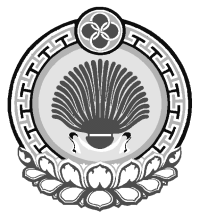 ХАЛЬМГ  ТАНhЧИНЯШАЛТИНСК  РАЙОНАМАНЫЧСК МУНИЦИПАЛЬНБYРДЭЦИИНАДМИНИСТРАЦАДМИНИСТРАЦИЯМАНЫЧСКОГО СЕЛЬСКОГО  МУНИЦИПАЛЬНОГО ОБРАЗОВАНИЯРЕСПУБЛИКИ КАЛМЫКИЯХАЛЬМГ  ТАНhЧИНЯШАЛТИНСК  РАЙОНАМАНЫЧСК МУНИЦИПАЛЬНБYРДЭЦИИНАДМИНИСТРАЦКод бюджетной классификацииКод бюджетной классификацииНаименование главного администратора источников финансирования дефицита бюджета, наименование кода вида (подвида) источников финансирования дефицита бюджетаглавного администратора источников финансирования дефицита бюджетавида (подвида) источников финансирования дефицита бюджетаНаименование главного администратора источников финансирования дефицита бюджета, наименование кода вида (подвида) источников финансирования дефицита бюджета123Администрация Манычского сельского муниципального образования Республики КалмыкияАдминистрация Манычского сельского муниципального образования Республики КалмыкияАдминистрация Манычского сельского муниципального образования Республики Калмыкия96001 05 02 01 10 0000 510Увеличение прочих остатков денежных средств бюджетов муниципальных районов96001 05 02 01 10 0000 610Уменьшение прочих остатков денежных средств бюджетов муниципальных районов                АДМИНИСТРАЦИЯМАНЫЧСКОГО СЕЛЬСКОГО  МУНИЦИПАЛЬНОГО ОБРАЗОВАНИЯРЕСПУБЛИКИ КАЛМЫКИЯХАЛЬМГ  ТАНhЧИН ЯШАЛТИНСК  РАЙОНА МУНИЦИПАЛЬНБYРДЭЦИИНАДМИНИСТРАЦул.Школьная,2,  пос.Манычский, Республика Калмыкия, 359013тел/факс/84745/97253 manicheskoe.smo@mail.ruул.Школьная,2,  пос.Манычский, Республика Калмыкия, 359013тел/факс/84745/97253 manicheskoe.smo@mail.ruул.Школьная,2,  пос.Манычский, Республика Калмыкия, 359013тел/факс/84745/97253 manicheskoe.smo@mail.ruКодадминистратораКод бюджетной классификацииНаименование182МНИ МНС 1821 01 02030 01 0000 110Налог на доходы физических лиц с доходов, полученных физическими лицами в соответствии со статьей 228 Налогового кодекса Российской Федерации 1821 01 02020 01 0000 110Налог на доходы физических лиц с доходов, полученных от осуществления деятельности физическими лицами, зарегистрированными в качестве индивидуальных предпринимателей, нотариусов, занимающихся частной практикой, адвокатов, учредивших адвокатские кабинеты, и других лиц, занимающихся частной практикой в соответствии со статьей 227 Налогового кодекса Российской Федерации1821 01 02010 01 0000 110Налог на доходы физических лиц с доходов, источником которых является налоговый агент, за исключением доходов, в отношении которых исчисление и уплата налога осуществляются в соответствии со статьями 227, 227.1 и 228 Налогового кодекса Российской Федерации1821 05 03010 01 0000 110Единый сельскохозяйственный налог1821 06 01030 10 0000 110Налог на имущество физических лиц, взимаемый по ставкам, применяемым к объектам налогообложения, расположенным в границах сельских поселений1821 06 06033 10 0000 110Земельный налог с организаций, обладающих земельным участком, расположенным в границах сельских поселений1821 06 06043 10 0000 110Земельный налог с физических лиц, обладающих земельным участком, расположенным в границах сельских поселений603Контрольно-счетная палата      Республики Калмыкия6031 16 18050 10 0000 140Денежные взыскания (штрафы) за нарушение    бюджетного законодательства Российской Федерации (в части бюджета муниципального района)6031 16 90050 10 0000 140Прочие поступления от денежных взысканий        (штрафов) и иных сумм в возмещении ущерба, зачисляемые в бюджет муниципального района.636Республиканская служба финансово-бюджетного контроля 6361 16 02010 02 0000 140Административные штрафы, установленные законами субъектов Российской Федерации об административных правонарушениях, за нарушение законов и иных нормативных правовых актов Российской Федерации6361 16 02020 02 0000 140Административные штрафы, установленные законами субъектов Российской Федерации об административных правонарушениях, за нарушение муниципальных правовых актов958Манычское сельское муниципальное образование РК9581 17 01050 10 0000 180Невыясненные поступления, зачисляемые в бюджеты сельских поселений9581 17 05050 10 0000 180Прочие неналоговые доходы бюджетов сельских поселений9582 02 15001 10 0000 150Дотации бюджетам сельских поселений на выравнивание бюджетной обеспеченности9582 02 35118 10 0000 150Субвенции бюджетам сельских поселений на осуществление первичного воинского учета
на территориях, где отсутствуют военные комиссариаты9582 02 40014 10 0000 150Межбюджетные трансферты, передаваемые бюджетам сельских поселений из бюджетов  муниципальных районов на осуществление части полномочий по решению вопросов местного значения в соответствии с заключенными соглашениями9582 07 05030 10 0000 180Прочие безвозмездные поступления в бюджеты сельских поселений9582 08 05000 10 0000 180Перечисления из бюджетов сельских  поселений (в бюджеты поселений) для осуществления возврата (зачета) излишне уплаченных или излишне взысканных сумм налогов, сборов и иных платежей, а также сумм процентов за несвоевременное осуществление такого возврата и процентов, начисленных на излишне взысканные суммыАДМИНИСТРАЦИЯМАНЫЧСКОГО СЕЛЬСКОГО  МУНИЦИПАЛЬНОГО ОБРАЗОВАНИЯРЕСПУБЛИКИ КАЛМЫКИЯХАЛЬМГ  ТАНhЧИНЯШАЛТИНСК  РАЙОНАМАНЫЧСК МУНИЦИПАЛЬНБYРДЭЦИИНАДМИНИСТРАЦ                                  Приложениек постановлению Администрации Манычского СМО РК № 35    от «29»ноября 2021г.